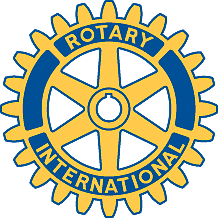 Rotary Club of Carleton Place and Mississippi Mills       Meeting of November 21st, 2016Attendees : Marion, Mike, David, Teresa, Bernie, Brian, and Kathy.Special Guest : Mr. Navin Parekh.Oh Canada, Prayer and Happy DollarsChase The Ace - $570.00 - Ticket ending with numbers 325 - belonged to Marion. The 4 of Hearts was pulled.........Who will it be ????????Roses: 320 dozen sold. Awesome Job !! lean up was done by David and Kathy. A big Thank You to Home Depot for taking our garbage and boxes. A dozen red roses were given to the store for their lunch room in appreciation. Final money numbers still to come. A special Thank You to the Corporate Customers would be nice.Compost : Soccer Club is very enthusiastic to help again this year. Mike to organize with them. We are seriously thinking about raising the price per bag.Seniors Christmas Dinner - Sarah is the Go To person this year. Cards are being done again.  Deb is doing the table decorations.Induction Meeting : Teresa is ordering the food. Mike to get a projector and the Banners. Teresa to have a short blurb about the Rotary Club. We may have a couple of short videos as well. Anyone who would like to say a few words is welcome to do so.Casino Night - We would get a lot more exposure to the community if we had a banner made to go across Bridge St. - Hmmmmmm.....Something to look into more.Special Guest : Mr Navin Parekh - Very informative Presentation on Support for People with Disabilities in Uganda. Thank You.                               